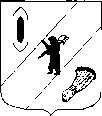 АДМИНИСТРАЦИЯ  ГАВРИЛОВ-ЯМСКОГОМУНИЦИПАЛЬНОГО  РАЙОНАПОСТАНОВЛЕНИЕ19.08.2019  № 914Об утверждении Плана мероприятий («дорожной карты») по достижению установленных показателей по количеству субъектов малого и среднего предпринимательства и численности, занятых в сфере малого предпринимательства на территории  Гаврилов-Ямского муниципального района  на 2019 годВ целях реализации Национального рейтинга состояния инвестиционного климата в субъектах Российской Федерации на 2019-2020 годы, исполнения протокола заседания специализированного регионального организационного штаба (проектного офиса) по улучшению инвестиционного климата от 29.07.2019 № 1/19,  руководствуясь статьей 26 Устава Гаврилов-Ямского муниципального района,АДМИНИСТРАЦИЯ МУНИЦИПАЛЬНОГО РАЙОНА ПОСТАНОВЛЯЕТ:	1. Утвердить План мероприятий («дорожную карту») по достижению установленных показателей по количеству субъектов малого и среднего предпринимательства и численности, занятых в сфере малого предпринимательства на территории  Гаврилов-Ямского муниципального района  на 2019 год (Приложение).	2. Рекомендовать органам местного самоуправления поселений муниципального района организовать работу по достижению целевых значений показателей, включенных в План мероприятий.  	3. Контроль за исполнением постановления оставляю за собой.4. Постановление разместить на официальном сайте Администрации муниципального района в сети Интернет.	5. Постановление вступает в силу с момента подписания.Глава Администрациимуниципального района                                                                 А.А. КомаровПриложение к постановлению Администрации Гаврилов-Ямского муниципального района от      №     ПЛАН МЕРОПРИЯТИЙ («дорожная карта») по достижению установленных показателей по количеству субъектов малого и среднего предпринимательства и численности, занятых в сфере малого предпринимательства на территории  Гаврилов-Ямского муниципального района  на 2019 годСписок используемых сокращений:АМР – Администрация Гаврилов-Ямского муниципального района;ГП – Администрация городского поселения Гаврилов-Ям;СП - сельские поселения Гаврилов-Ямского муниципального района;ЦРПП - муниципальной учреждение «Центр развития и поддержки предпринимательства» городского поселения Гаврилов-Ям;ОЭПДиИ – отдел экономики, предпринимательской деятельности и инвестиций Администрации Гаврилов-Ямского муниципального района;КСМСП – Координационный совет по малому и среднему предпринимательству при Главе Гаврилов-Ямского муниципального района;УАГИЗО – Управление по архитектуре, градостроительству, имущественным и земельным отношениям Администрации Гаврилов-Ямского муниципального района;УСЗНТ – Управление социальной защиты населения и труда Администрации Гаврилов-Ямского муниципального района.№п/пФактор (этап)реализацииНеобходимые меры для повышения эффективности прохождения этаповПоказатели,характеризующие степень достижения результатаЦелевоезначениепоказателяТекущее значениепоказателяОтветственный за этап реализации№п/пФактор (этап)реализацииНеобходимые меры для повышения эффективности прохождения этаповПоказатели,характеризующие степень достижения результата31 декабря 201901 января 2019 Ответственный за этап реализации1234567Показатели муниципального района по улучшению позиций Ярославской области в Национальном рейтинге привлекательности субъектов Российской Федерации: - Количество занятых в сфере малого предпринимательства на территории  Гаврилов-Ямского муниципального района,  человек;- Количество субъектов малого и среднего предпринимательства на территории  Гаврилов-Ямского муниципального района, единицПоказатели муниципального района по улучшению позиций Ярославской области в Национальном рейтинге привлекательности субъектов Российской Федерации: - Количество занятых в сфере малого предпринимательства на территории  Гаврилов-Ямского муниципального района,  человек;- Количество субъектов малого и среднего предпринимательства на территории  Гаврилов-Ямского муниципального района, единицПоказатели муниципального района по улучшению позиций Ярославской области в Национальном рейтинге привлекательности субъектов Российской Федерации: - Количество занятых в сфере малого предпринимательства на территории  Гаврилов-Ямского муниципального района,  человек;- Количество субъектов малого и среднего предпринимательства на территории  Гаврилов-Ямского муниципального района, единицПоказатели муниципального района по улучшению позиций Ярославской области в Национальном рейтинге привлекательности субъектов Российской Федерации: - Количество занятых в сфере малого предпринимательства на территории  Гаврилов-Ямского муниципального района,  человек;- Количество субъектов малого и среднего предпринимательства на территории  Гаврилов-Ямского муниципального района, единиц20147081895678ОЭПДиИ1.Формирование системы муниципального управления в сфере поддержки и развития субъектов малого и среднего предпринимательства обеспечение формирования и регулярной деятельности координационного совета при Главе Гаврилов-Ямского муниципального района  по развитию малого и среднего предпринимательства с участием в его работе представителей некоммерческих организаций, выражающих интересы субъектов малого и среднего предпринимательства, предпринимательского и экспертного сообщества, органов местного самоуправления Гаврилов-Ямского муниципального районадеятельность координационного совета при Главе Гаврилов-Ямского муниципального района по вопросам развития малого и среднего предпринимательства, количество заседаний не менее 2 в год 0ОЭПДиИ,КСМСП 2.Организация оказания инфраструктурной поддержки субъектам малого и среднего предпринимательстваразработка и реализация мероприятий по созданию и развитию организаций, образующих инфраструктуру информационно-консультационной поддержки субъектов малого и среднего предпринимательства, и популяризации деятельности таких организацийколичество уникальных субъектов малого и среднего предпринимательства, получивших консультационную поддержку, единиц900ГП, ЦРПП3.Организация оказания имущественной поддержки субъектам малого и среднего предпринимательстварасширение перечней муниципального имуществаувеличение количества объектов имущества в перечнях муниципального имущества Гаврилов-Ямского муниципального района, процентовне менее 100УАГИЗО, ГП, СП 4.Реализация мер, направленных на обучение субъектов малого и среднего предпринимательстваразработка и реализация мероприятий по обучению сотрудников субъектов малого и среднего предпринимательства новым компетенциям в сфере ведения предпринимательской деятельностиколичество уникальных субъектов малого и среднего предпринимательства, сотрудники которых участвовали в мероприятиях по обучению (в том числе в форме семинаров, тренингов), единиц450ГП, ЦРПП5.Реализация мер, направленных на выявление граждан, которые длительное время не работали или осуществляли трудовую деятельность без официального трудоустройствапроведение заседаний Рабочей группы по снижению неформальной занятости в Гаврилов-Ямском муниципальном районесоздание новых рабочих мест, человек1600УСЗНТ